Neuf directives pour ceux qui planifient et mènent le culte en groupe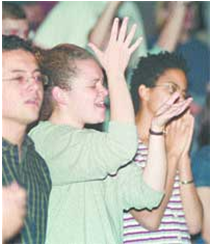 Neuf directives pour ceux qui planifient et mènent le culte en groupePour planifier un culte qui exalte Dieu, édifie les croyants et amène des chercheurs à Jésus, les chefs de culte devraient se préparer en priant et en étudiant la Parole de Dieu. Ils devraient projeter, ensemble avec leurs collègues, des activités à l’avance en suivant ces directives :Que les activités de culte conviennent à la taille du groupe.De nouvelles congrégations se démarrent souvent en tant que groupe minuscule dans lequel on adore Dieu d’une manière adaptée à un petit nombre de nouveaux croyants.Tous les assistants devraient y participer activement, sans regarder et écouter passivement. En fait, un petit groupe peut réaliser une adoration authentique plus facilement qu’un grand groupe.En louant Dieu, laissez les gens penser à Dieu plutôt qu’à une belle musique ou à la performance des dirigeants.Choisir des chansons et d’autres activités de culte qui font se concentrer sur Dieu. Des activités qui font se concentrer sur ce que font et enseignent les dirigeants sont bien pour d’autres aspects du culte mais non pas pour les louanges.Éviter de supposer que l’on ait besoin d’instruments musicaux coûteux, et éviter de chercher à avoir des musiciens si admirablement performants que bien des croyants cessent de chanter les louanges et se permettent d’écouter passivement. Éviter de les laisser admirer les interprètes plutôt que d’admirer Dieu.Choisir des activités de culte qui conviennent à l’occasion, plaisent aux croyants, satisfont leurs besoins, et respectent les coutumes locales.Éviter de suivre toujours le même programme qui limite la liberté des croyants de se laisser diriger par l’Esprit Saint. Chaque étude Paul-Timothée pour nouveaux bergers suggère plusieurs activités pour une prochaine réunion de culte.Prier et projeter quelques activités de culte, avec ses collègues, bien en avance.Éviter d’employer exclusivement des formes de culte empruntées à l’étranger qui ne peuvent satisfaire les besoins courants ni respecter les coutumes locales.S’il y a des non-croyants présents, alors inclure des activités qui les aident à découvrir le Christ et à croire en lui.Éviter que des chefs projetant chaque détail du culte sans permettre des changements de leurs plans, surtout en vue du salut des chercheurs.Faire à des hommes mûrs et sérieux surveiller les réunions, même si d’autres dirigent. Les dirigeants plus âgés devraient demander à de plus jeunes personnes, même à des enfants, de diriger des parties d’une réunion.Quoique les femmes et les jeunes aient plus de temps pour préparer des leçons, ne pas les laisser dominer les réunions, de peur qu’ils écartent les hommes sérieux qui mèneraient mieux.Laisser tous les croyants participer activement.Laisser participer les enfants de tout âge. Les études Paul-Timothée pour enfants fournissent des récits bibliques qui correspondent à la matière hebdomadaire pour bergers, de sorte que les enfants puissent dramatiser la matière pour les adultes. Les études pour enfants incluent également des poèmes, habituellement tirés des Psaumes, que les enfants peuvent réciter, ainsi que des questions qu’ils pourront poser aux adultes. Éviter de garder les enfants dans une pièce à part durant le culte entier; il faut leur faire participer à l’enseignement et aux louanges.Éviter de laisser le ou les chefs s’occuper de la majeure partie du culte. Faites à tous mieux se connaître et à s’entraîner les uns les autres.Éviter que des adultes fassent tout l’enseignement et gèrent tous les projets, de peur que des enfants plus âgés s'ennuient et deviennent nuisibles. Aider les adorateurs à obéir aux commandements réciproques du Nouveau Testament.Donner aux croyants des occasions de rapporter à la congrégation sur ce qu’ils font pour le Christ.Faites aux croyants causer et prier ensemble dans de petits groupes de deux, trois et quatre personnes. Ainsi chacun aura occasion de se faire entendre, de poser des questions, de projeter des activités, de donner des conseils, et de prier. Permettre aux croyants de mettre du temps à s’entretenir avec ceux qui se sentent mal ou qui ont des problèmes. Prier pour les malades, pour les non sauvés, et les uns pour les autres.Éviter les activités programmés qui prennent tout le temps. Prévoir suffisamment de temps sans activités pour que les gens prennent du plaisir à s’entretenir et à mieux se connaître. Les laisser causer et prier ensemble sans hâte.Maintenir le groupe assez petit pour que les participants puissent agir de la même manière en démarrant de nouveaux petits groupes.S’assoir en cercle. Éviter que les croyants restent passifs comme des enfants dans une salle de classe, ne regardant que la nuque des uns et des autres.Éviter de n’avoir qu’une ou deux personnes qui dominent la discussion. Pendant la discussion, que les bergers corrigent ceux qui parlent ou se plaignent trop. Que les chefs encouragent d’autres à parler en disant : « Écoutons quelqu’un qui n’a pas encore parlé ». Que tous se sentent libres de parler et d'exprimer leur avis.Éviter de laisser des individus chercher toujours l’attention du groupe. Certains gens veulent se plaindre de leurs problèmes lors de chaque réunion. Ils prennent du plaisir à être victime de mauvaises circonstances. Il y a d’autres qui sont si orgueilleux qu’ils veuillent parler dogmatiquement le mot final sur toute matière.Dramatiser les ÉcrituresEnseigner les croyants à lire l’Écriture d’une manière dramatique et à la dramatiser. Bien des récits bibliques présentent une conversation entre des personnes. Un narrateur peut lire les parties qui ne sont pas conversation. Par exemple :Un narrateur lit des parties de Genèse 3.Un homme lit et dramatise le rôle d’Adam.Une femme fait de même pour Ève.Un autre adulte prend le rôle de Satan.Quelqu’un d’autre lit les paroles de Dieu.Laisser l’Esprit Saint harmoniser l’emploie des différents dons de l’Esprit, de sorte que les croyants se servent les uns les autres, étant membres un seul corps dans l’amour.1 Corinthiens chapitres 12 à 13 exigent que les croyants emploient leurs dons de l’Esprit pour se servir les uns les autres, dans l’harmonie affectueuse, comme des organes d’un même corps. Éviter d’organiser des programmes et des départements qui maintiennent isolés les croyants ayant d’autres dons de l’Esprit. Ne faites pas comme quelques églises traditionnelles dans lesquelles des croyants ayant des dons semblables se regroupent pour spécialiser dans leur genre de ministère, ayant peu de contact avec des personnes ayant d’autres dons.Exposer pendant chaque réunion de culte les œuvres qui seront effectuées pendant la semaine. Certaines de ces activités devraient correspondre à la matière de l’enseignement donné cette semaine. D’autres activités devraient traiter les besoins et occasions imprévus de servir des gens.Inviter les croyants à mentionner des voisins et des amis qui ont besoin d’aide, et ce que l’on projette faire pour les servir.Inviter les croyants à suggérer et à discuter des activités, et à faire des plans détaillés notant qui aidera qui et quand. Ces plans pourraient inclure :Prier les uns pour les autres, pour les malades, pour les perdus, pour les démoniaques,Créer la communion fraternelle,Coopérer avec d’autres congrégations,Servir les indigents,Développer le recueillement en famille.Développer la camaraderie affectueuse à l’intérieur des congrégations et entre elles en obéissant aux commandements réciproques néotestamentaires.Célébrer le Repas du Seigneur d’une manière qui permet à l’Esprit Saint de faire à tous sentir la présence du Christ.Les études Paul-Timothée pour nouveaux bergers fournissent un nombre de textes bibliques par lesquels présenter le Repas du Seigneur. Avant de servir la Sainte-Cène, prévoir du temps pour que les croyants puissent confesser leurs péchés dans la prière à Dieu. Confesser silencieusement ses péchés privés. Si quelqu’un demande pourquoi on confesse ses péchés, alors lui faire lire 1 Corinthiens 11 : 27 à 31 et 1 Jean 1:7 à 10. Comme exemple de la confession, lire la confession de David en Psaume 51:1 à 10.Quelques congrégations se servent d’une seule tasse, et les croyants trempent le pain dans la même tasse. D’autres préfèrent des tasses individuelles. Quelques églises emploient du jus de raisins ou une autre boisson au lieu du vin. Toutes ces différentes méthodes sont acceptables.Éviter de faire du Repas du Seigneur un moment d’enseignement, sans éprouver son mystère merveilleux.Éviter de dépêcher la congrégation sans lui permettre de confesser d’abord ses péchés.Si on sert le Repas du Seigneur comme partie d’un grand repas, éviter de perdre la participation mystérieuse au corps du Christ (1 Cor 10:16). Paul a du corrigé une erreur à cet égard en 1 Corinthiens 11:20 à 34.Que les louages prennent de différentes formes.S’il y a besoin de sécurité en raison des autorités hostiles, alors laisser les croyants parler et chanter à voix douce, et se servir des formes plus silencieuses de louange. Celles-ci peuvent inclure des témoignages à ce que Dieu a fait en jours récents, lecture bibliques, répétition des mots parlés par un dirigeant, poèmes, drames, danse sacrée et méditation silencieuse.Éviter que la musique soit la seule forme de louange. Éviter de diriger par une belle exécution musicale qui empêche que tous fassent de la louange sérieuse. Chanter à un genre de musique qui convient à tous les groupes d’âge et à la culture locale. Encourager les croyants à composer de nouvelles chansons. Éviter de n’employer que des chansons importées d’une autre culture.Pendant les louages, laisser les croyants sentir la présence géniale de Dieu et laisser-les éprouver des sentiments plutôt sérieux.Projeter une ouverture et une clôture définies du culte en groupe. Il en suit une liste d’activités qui pourraient signaler l’ouverture du culte :Demander à l’Esprit Saint de préparer les cœurs pour participer au culte et pour ressentir la présence du Christ.S’assurer que tous sachent que l’on a réellement adoré.Éviter une ambiance si familière et à l’aise, que l’on ne sente pas la présence géniale du Très-Haut.Voici quelques autres activités qui peuvent faciliter le culte :Prier en faveur d’autres églises dans le secteur, même si elles sont plus traditionnelles et font différemment leur culte.Corriger doucement les personnes qui ont quitté d’autres églises en colère et les critiquent trop.Éviter de parler avec un esprit critique, critiquant les pasteurs et les églises qui ont d’autres traditions.Demander aux croyants de se passer d’exprimer des sentiments fâchés envers ce que croient d’autres congrégations.Fournir aux croyants des occasions de donner à Dieu.Faire savoir aux croyants comment l’on emploie les offrandes reçues pour étendre le Règne du Christ et pour satisfaire les besoins des gens. Dans les petits groupes, quelques croyants préfèrent donner à l’insu des autres.Éviter que les dirigeants demandent de l’argent, embarrassant ceux qui ne peuvent donner, et rendant rarement compte des offrandes reçues.Éviter que les chefs s'achètent des objets matériels et se soutiennent alors que d’autres croyants ont des besoins plus pressants pour lesquels Jésus veut que les croyants donnent.Établir des comptes financiers qui sont dirigés par un trésorier choisi par la congrégation.Dans les réunions, mettre la plupart du temps à faire des activités qui édifient.Pendant des sessions de prière et de planification, laisser les croyants se concentrer sur des personnes qu’ils veulent édifier. Faites ainsi en ajoutant de nouvelles activités. Par exemple, l’on devrait chercher à ajouter de nouveaux croyants, les baptiser, entamer des activités que le Nouveau Testament exige pour les congrégations, démarrer de nouvelles congrégations et cellules, entraîner de nouveaux dirigeants, projeter faire des visites pour bénir des croyants et des amis, organiser des équipes pour servir ceux qui souffrent.Éviter de mettre la majeure partie du temps à traiter des choses négatives telles que les maladies, les différences doctrinales, les péchés dans la communauté et les problèmes sociaux. Mettre toujours un certain temps à planifier des activités positives qui édifient le corps.Les commandements réciproques néotestamentairesAmour :Amour mutuel : Jn. 13:34 à 35 ; 5:12, 17 ; Rom. 12: 10 ; 1 Thess. 4:9; 1 Jn. 3:11,14, 23 ; 4:7, 11, 12 ; 2 Jn. 1:5 ; 1 Pi. 1:22Amour mutuel pour accomplir la loi : Rom. 13:8Augmenter son amour mutuel : 2 Thess. 1:3Abonder en amour mutuel: 1 Thess. 3:12S’entraimer profondément, pour couvrir une multitude de péchés : 1 Pi. 4:8Camaraderie affectueuse et réconciliation :Maintenir la communion mutuelle : 1 Jn. 1:7Se pardonner mutuellement : Éph. 3:13; 4:32; Col. 3:13Se· saluer mutuellement avec un saint baiser (s’embrasser dans quelques cultures) : Rom. 16:16; 1 Cor. 16:20; Cor 2. 13:12; 1 Peter 5:14Attendre les autres pour rompre le pain : 1 Cor. 11:33Se supporter mutuellement dans les souffrances : 1 Cor. 12:260Service :Se servir mutuellement par les dons de l’Esprit que chacun a reçus : 1 Pi. 4:10Se servir mutuellement dans l’amour : Gal. 5:13Poursuivre le bien des autres : 1 Thess. 5:15Avoir également soin les uns des autres.: 1 Cor. 12:25Se soutenir mutuellement les fardeaux : Gal. 6:2Se laver les pieds en signe de purification : Jn. 13:14Collaborer ensemble : 1 Cor. 3:9; 2 Cor. 6:1Enseigner :S’enseigner mutuellement : Col. 3:16S’instruire mutuellement : Rom. 5:14Encourager :S’encourager mutuellement : Col. 3:16; Héb. 10:25S’exhorter mutuellement : Héb. 3:13Se parler la vérité les uns aux autres : Éph. 4:25Se donner la vie pour les frères : 1 Jn. 3:16S’inciter mutuellement à la charité et aux bonnes œuvres : Héb. 10:24Prier, confesser et édifier :Prier les uns pour les autres : Ja. 5:16Confesser ses péchés les uns aux autres: Ja. 5:16S’édifier (se renforcer) mutuellement : 1 Thess. 4:18 et 5:1, 11Se prophétiser mutuellement par des hymnes, instructions, révélations, langues avec interprétation : 1 Cor. 14:26Louer Dieu ensemble : Rom. 15:6Garder l’unité dans l’humilité :Par honneur, user de prévenances réciproques : Rom. 12:10Être d’une même pensée : 2 Cor. 13:11; Rom. 12:16 ; 15:5Ne pas se critiquer : Rom. 14:13Ne pas dire du mauvais des autres : Jac 4:11 ; 5:9Se soumettre mutuellement : Éph. 5:21Se revêtir avec l’humilité les uns envers les autres : 1 Peter 5:5Vivre en harmonie :User de patience les uns envers les autres: Éph. 4:2Vivre ensemble dans la paix: Mat. 9:50Se recevoir avec hospitalité : Rom. 15:7; 1 Pi. 4:9
Lire ou chanter des psaumes ou d’autres passages adorant pour ouvrir le culte. Par exemples:
Psaume 8:1Psaume 9:1 à 2Psaume 18:1 à 2Psaume 29:1 à 2Psaume 34:1 à 3 Psaume 42:1Psaume 47:1 à 2Psaume 66:1 à 4Psaume 67:1 à 3Psaume 81:1Psaume 84:1 à 2Psaume 89:1Psaume 95:1 à 3Psaume 97:1Psaume 98:1 à 2Psaume 100Psaume 104:1Psaume 105:1 à 3Psaume 113:1 à 6Psaume 103:1Psaume 111:1 à 3Psaume 117Psaume 123:1Psaume 136:1 à 4Psaume 147:1Psaume 145:1 à 2Psaume 148:1 à 2Psaume 149:1 à 4Psaume 150Habaquq 2:20Apocalypse 7:9 à 12Apocalypse 2:7Apocalypse 22:6 à 7